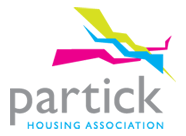 JOB DESCRIPTIONJob Title:	Investment DirectorTeam:	InvestmentLocation:	10 Mansfield St, Glasgow G11 5QP Salary:	EVH Grade 9 (SM14 – SM16)Reports To:	Chief Executive__________________________________________________________________________Overall PurposeLead and deliver new housing supply and asset management projects, as well as play a key leadership role in driving forward the organisation’s strategic objectives.Key ResponsibilitiesLeadership and DirectionProvide support to the Chief Executive in the overall direction and strategy for the business, as a member of the Leadership Team (LT), and work to deliver key strategies and projects across the businessWork closely and collegiately with LT and Management Team (MT) colleagues to provide clear direction, address key priorities, deliver excellent services and to motivate teams to do soProvide leadership and direction in relation to Health & Safety activities and procurement strategy and oversee their effective implementationStrategic Business PlanningLead strategy, develop policy, manage change and implement PHA’s Group Corporate Plan objectives for the key business areas within the Investment team portfolio, including new housing supply projects, asset management projects, as well as identify opportunities to grow and diversify the business (potentially through our subsidiary company)Implement our Development Strategy, including delivery of projects, compliance with the development gateway process, acquisitions, disposals, etc.Implement our Asset Management Strategy, including review of stock condition data, delivery of key planned works projects, compliance with SHQS, EESSH, EESSH2 and other planned programme renewals, etc. (you will work in partnership with the Operations Director who is responsible for the Property Services function, which includes delivering reactive repairs, void repairs and cyclical maintenance)Implement our Property Factoring Strategy, including delivery of essential common works within mixed tenure tenement blocks, etc. (you will work in partnership with the Operations Director who is responsible for the Property Factoring function, which includes delivering factoring services and invoicing)Contribute to the development and review of PHA’s Group Corporate Plan, corporate risk and financial business plan and policies as a member of the LTManage and mitigate risks, as a corporate risk ‘owner’ Implement a robust performance management framework,  supported by benchmarking data, service improvement plans and SMART targets and deliver continuous improvement in performance results and value for moneyGovernance, Regulation and ComplianceSupport the Chief Executive, Boards, Committees and working groups in delivering effective governance, including preparing and presenting reports at Boards and Committees on a regular basis, providing assurance through clear lines of accountability and responsibility Work with LT and MT colleagues in the effective operation of the Investment CommitteeWork with LT and MT colleagues in the effective operation of the Partick Works Limited (PWL) subsidiary, including opportunities to consolidate, grow and diversify the business Organisational Culture and Management of ResourcesLead by example and promote a positive ‘can do’ attitude, professional organisational culture and effective change managementDeal with customer feedback and complaints and implement relevant changes in line with PHA’s Comments, Compliments & Complaints PolicyLead, empower and motivate the Investment team and deliver effective performance management and review, including addressing training/development needs and staff performance as requiredSet and monitor budgets for the Investment team and ensure effective management and control of delegated budgets and operational costs – projects should be delivered on time and within budgetLead the submission and negotiation to secure grant support for projects, including Housing Association Grant, and lever in other external sources of funding as appropriateMaximise the use of ICT and smart working processes to optimise productivity and deliver value for moneyPartnerships, Learning and InnovationEngage with local authority partners in relation to delivering Local Housing Strategy and Planning outcomes Actively consider best practice and seek to develop new partnerships, funding and new business opportunities which are complementary to PHA’s Group Corporate Plan objectivesMaintain and develop existing partnerships and ensure joint objectives are set, understood, met and regularly reviewedEnsure the Investment team complies with all PHA policies, legislation, regulation and relevant directives and guidanceWork with internal and external auditors and consultants on providing management information and data, feedback and written comments as requiredLead and deliver plans to ensure overall corporate compliance with health and safety as well as procurement legislation, including good practiceAct as an ambassador for PHA by attending and contributing to professional forums, conferences and seminars and disseminate the learning  ContactsInternal:	PHA & PWL Boards and Committees, Chief Executive, Leadership Team, and all staff.External:	Tenants and other customers, Local Authorities, Scottish Housing Regulator, Government bodies/agencies, Funders, Housing Associations, Voluntary Organisations, Consultants.PERSON SPECIFICATIONJob Title:			Investment Director	Team:		Investment	Date:				September 2021RequirementValueValueEssentialDesirableEducation and QualificationsDegree or similar qualificationSkills and AbilitiesExcellent people management, communication and interpersonal skillsAbility to think and operate strategically and delegate and empower othersExcellent written and verbal communication skills and ability to work with a wide variety of audiences and engage with stakeholdersTeam player with a positive attitude and able to lead a culture of delivering excellent customer service, learning and good practiceStrong partnership, networking and influencing skillsAbility to manage change, adopt best practice, drive continuous performance improvement and value for moneyExcellent project management skills – delivering projects on time and within budget, and ensuring contract performance/complianceExcellent budgetary skills and ability to analyse financial business plans, produce and analyse other statistical reports and compile grant bids for fundingAbility to interpret and apply relevant legislation, regulatory requirements and best practiceExcellent ICT skills to produce reports, presentations, project plans and to extract, analyse and produce financial information and key business dataAbility to demonstrate resilience, work effectively under time pressures, prioritising and delegating tasks as appropriate to meet tight deadlines and key project milestonesExcellent skills in decision making and risk management and a proven ability to influence and negotiate with others for the benefit of the businessCommercial acumen and innovation in delivering projects, identifying funding sources and in delivering new business opportunitiesExperience & KnowledgeA proven track record of managing and motivating teams to deliver continuous improvement in customer service deliverySubstantial experience of working at a senior level within a housing or other relevant organisation, delivering property management and construction projects and services, procurement and also contributing to strategy and policy development across the businessExperience of developing, implementing, monitoring and evaluating business cases and plansProven experience of setting and achieving challenging and SMART targets and driving performance improvement through othersA proven track record of leading and delivering new development projects and business streams that deliver growth and diversificationExperience of working with and reporting to governing bodies to provide assurance through effective and transparent decision makingWorking knowledge of housing regulation, policy and legislation, including procurementExperience of engaging with stakeholders to shape services that meet the changing needs and expectations of customersExperience in managing and controlling substantial budgets and a proven track record in securing new funding and achieving value for moneyUnderstanding and experience of leading others through change would be an advantageExperience in a commercial environment would be an advantageExperience of working in partnership to deliver positive results for customers and/or the businessExperience of effective project managementUnderstanding and experience of construction and delivering new housing supply projectsUnderstanding and experience of investment planning and delivering asset management projectsUnderstanding and experience of property factoring and delivering common works within mixed tenure tenement blocksOther RequirementsCapable of resolving high-risk, high-profile customer issues ensuring the company achieve a high standard in customer serviceCommitment to continuing professional developmentCan commit to evening and weekend working when requiredYou are also required to undertake any other duties within your capabilities as may be reasonably required and work in accordance with PHA Company Values